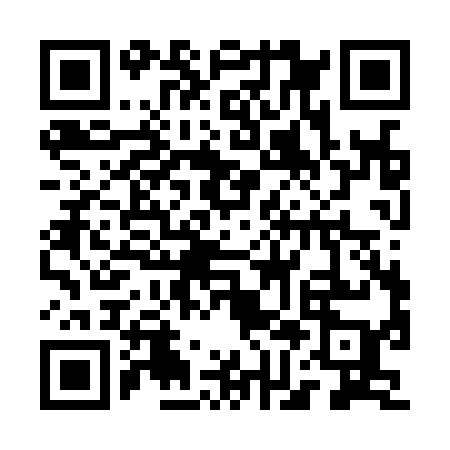 Ramadan times for Nagarote, NicaraguaMon 11 Mar 2024 - Wed 10 Apr 2024High Latitude Method: NonePrayer Calculation Method: Muslim World LeagueAsar Calculation Method: ShafiPrayer times provided by https://www.salahtimes.comDateDayFajrSuhurSunriseDhuhrAsrIftarMaghribIsha11Mon4:454:455:5611:563:165:575:577:0312Tue4:454:455:5511:563:155:575:577:0313Wed4:444:445:5411:563:155:575:577:0314Thu4:444:445:5411:553:145:575:577:0315Fri4:434:435:5311:553:145:575:577:0316Sat4:424:425:5311:553:135:575:577:0317Sun4:424:425:5211:543:135:575:577:0318Mon4:414:415:5111:543:125:575:577:0319Tue4:404:405:5111:543:125:575:577:0320Wed4:404:405:5011:543:115:575:577:0321Thu4:394:395:4911:533:115:575:577:0322Fri4:384:385:4911:533:105:575:577:0423Sat4:384:385:4811:533:105:575:577:0424Sun4:374:375:4711:523:095:575:577:0425Mon4:364:365:4711:523:085:575:577:0426Tue4:364:365:4611:523:085:575:577:0427Wed4:354:355:4611:513:075:575:577:0428Thu4:344:345:4511:513:075:575:577:0429Fri4:344:345:4411:513:065:585:587:0430Sat4:334:335:4411:513:055:585:587:0431Sun4:324:325:4311:503:055:585:587:041Mon4:324:325:4211:503:045:585:587:042Tue4:314:315:4211:503:035:585:587:043Wed4:304:305:4111:493:035:585:587:054Thu4:294:295:4011:493:025:585:587:055Fri4:294:295:4011:493:015:585:587:056Sat4:284:285:3911:483:015:585:587:057Sun4:274:275:3911:483:005:585:587:058Mon4:274:275:3811:482:595:585:587:059Tue4:264:265:3711:482:585:585:587:0510Wed4:254:255:3711:472:585:585:587:06